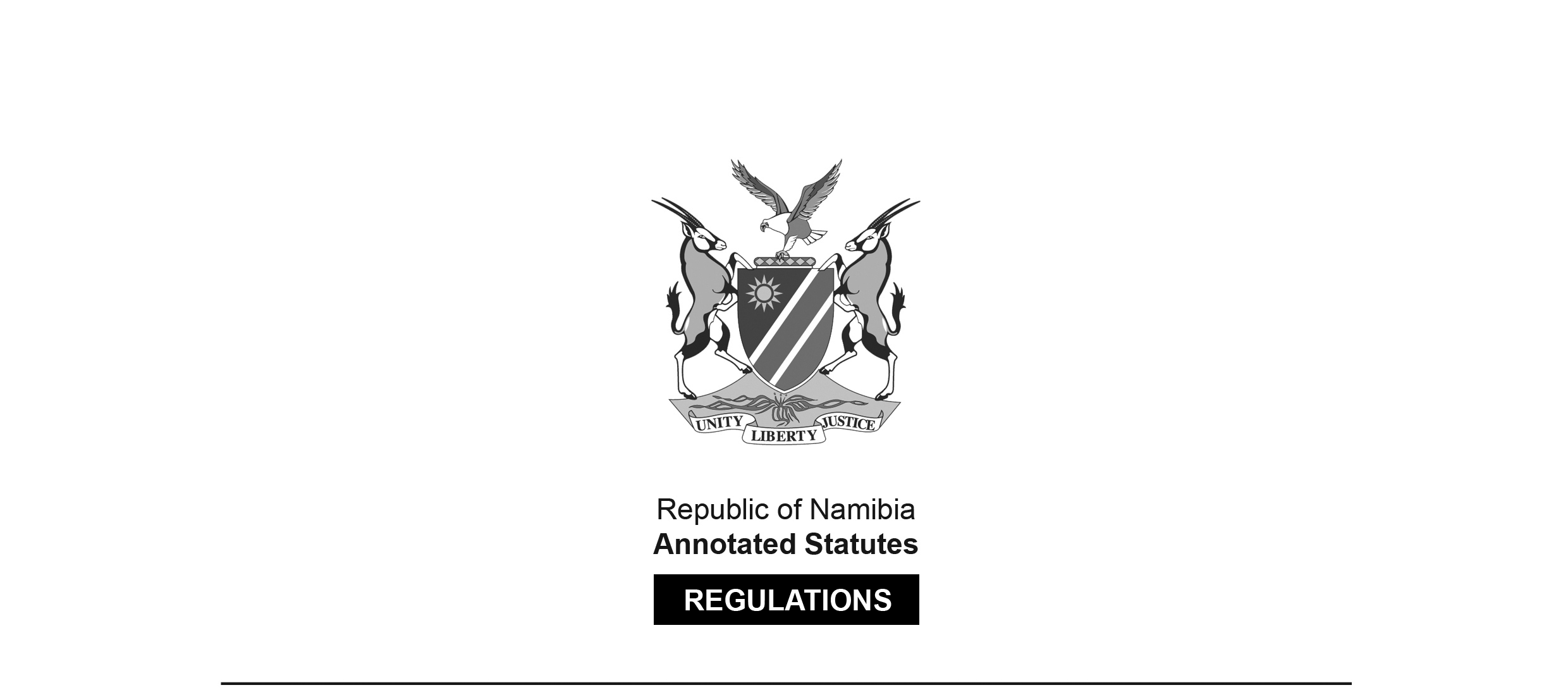 REGULATIONS MADE IN TERMS OFPharmacy Act 9 of 2004section 66 read with section 18(1)Regulations relating to the Minimum Requirements of Study 
for Registration as a PharmacistGovernment Notice 221 of 2007(GG 3945)came into force on date of publication: 3 December 2007The Government Notice which publishes these regulations notes that they were made 
on the recommendation of the Pharmacy Council of Namibia.ARRANGEMENT OF REGULATIONS1.	Definitions2.	Minimum qualifications required for registration as a pharmacistDefinitions1.	In these regulations, unless the context indicates otherwise, a word or expression defined in the Act bears that meaning, and -“Council” includes the Interim Pharmacy Council of Namibia established under section 70 of the Act;“credit” means a total of ten hours of tuition, instruction or training, whether practical or theoretical, in or relating to any subject or course taken at any educational institution; and“the Act” means the Pharmacy Act, 2004 (Act No. 9 of 2004).Minimum qualifications required for registration as a pharmacist2.	(1)	Subject to compliance with such other requirements and conditions prescribed in terms of or required under the Act for registration of a person by the Council, the minimum requirements referred to in section 18(1) of the Act insofar as such minimum requirements apply to the registration by the Council of any person as a pharmacist is a degree obtained at an educational institution, the duration of study for such degree being not less than four years fulltime study, and which must, subject to subregulation (2), include a total of 480 credits.(2)	The credits prescribed by subregulation (1) must include a total of not less than -(a)	350 credits, subject to subregulation (3), in the subjects of Pharmaceutics, Pharmacology, Pharmacy Practice, Pharmaceutical Chemistry and Pharmacotherapy; and(b)	130 credits in the subjects of Chemistry, Physiology, Anatomy, Pathology, Biochemistry, Pharmacognosy, Medical Zoology, Microbiology, Primary Health Care, Toxicology, Computer Skills and Statistics.(3)	The 350 credits prescribed by subregulation (2)(a) must include not less than a total of -(a)	86 credits in Pharmaceutics;(b)	79 credits in Pharmacology;(c)	57 credits in Pharmacy Practice;(d)	50 credits in Pharmaceutical Chemistry; and(e)	43 credits in Pharmacotherapy.